Multimedia Potpourri ProjectThis is a mish-mash project that just “sews together” many different techniques into one video. General Topic—Choose from (or something similar to):What They Think I Do….If I Was the Teacher…If Students (or something else you are… gamer, fast food worker, etc.) Were Treated Like _____________ (rock stars, professional athletes, etc.)My Wish for Life…Handy Sites:  	http://partnersinrhyme.com/video/    	http://www.movietools.info/Can download video files to use, but they are in MOV Quicktime format. May have to use Freemake and convert it to Windows Media (WMV).   But, the ones at Partners in Rhyme seem to work well.Music Site to Use http://www.audionautix.com/index.php  (must credit as indicated)ADOBE PREMIERE HELP --Features You’ll Use and Quick Help Notes:If video or image is bigger than screen, R/C, SCALE TO FRAME SIZERemember, hold Control to drag in clips and place them so other tracks “scoot down”Add Color Matte (FILE> NEW> COLOR MATTE)Fast Motion/Slow Motion  (R/C, SPEED/DURATION)Export Frame (freeze frame;  PROGRAM MONITOR WINDOW> CAMERA ICON)Split Screen (crop video effect; EFFECTS PANEL> VIDEO EFFECTS> TRANSFORM> CROP)Reverse Action (R/C, SPEED/DURATION, CHECK REVERSE SPEED)Fade in/Out (EFFECT CONTROLS WINDOWS> OPACITY keyframing; OR, use Dissolve transition at beginning/end)Remove audio from video clip (R/C, UNLINK, click off, click audio, press DELETE)Fade audio in/out (EFFECTS> AUDIO TRANSITIONS> CROSSFADE> EXPONENTIAL FADE)Background music (lower volume; R/C audio, AUDIO GAIN, SET GAIN TO NEGATIVE or use Effect Controls panel)Lower Thirds (FILE> NEW> TITLE> click TEMPLATES button  and import file  )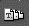 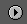 Add an image to a title (R/C in the Title Editor, Logo, Insert Logo, Browse for a transparent PNG file)Blur (or Mosaic or Twirl) in/out Title (EFFECTS PANEL> PRESETS> pick category and drag to head and tail of clip)Image with BG removed (solid white background removal can be done with a simple Color Key; EFFECTS> KEYING> COLOR KEY and set key color to the white, modify tolerance and edge feather)Keyframe Object (Open EFFECT CONTROLS and move playhead, then move the video/object, repeat)Image/Video in a shape:  Create a New Title and draw the shape with a white fill over the video how you want it. Drag that title into place in a higher line. Turn eyeball on that title layer OFF. Then, set Track Matte Key (EFFECTS> KEYING> TRACK MATTE KEY). Set Matte to the video line:
     
You can still scale or position the video after you add the matte. Also, I like to add a Drop Shadow (EFFECTS> PERSPECTIVE> DROP SHADOW).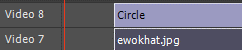 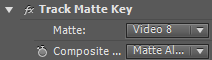 Crawling Title  (remember to set options to Start and End off screen) 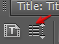 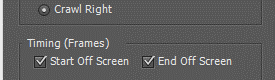 Personal Logo PNG (no background)MULTIMEDIA POTPOURRI PROJECT SCORING GUIDEStudent Name:__________________________________	Topic: ______________________________________I will show you where to find examples ,it will at least give you an idea of what I’m looking for. Yours should be better!     Be sure you filled out this scoring guide completely if you want me to grade it!!RequirementPoints PossibleDeductedLength is 2 to 3 minutes; do not go over! This is all or nothing on points!10Video used includes various camera angles and clips are not long (limit to no more than 10 seconds for a clip; better to stop and switch angles or do cutaways)10Narration is included in at least two places (audio unlinked and video used with narration instead of the video sound)  --be sure it is loud and clear!
TIME CODE 1: ________________   TIME CODE 2: ________________10Beginning sequence is split screen with a color matte OR motion background cropped on left side and a video of you cropped and positioned right6Beginning sequence includes music intro that fades out (Exponential Fade)6Titles (at least 3) are used on left of beginning sequence to introduce film and include preset effects (blur in, etc.) to fade in/out  
**good place to note any fair use or credit for sound effects/music6At least one clipart on transparent background (can be animated GIF) is used in the project (size down/position appropriately in Effect Controls)CLIPART ITEM  _________________                               TIME CODE: _______3Image or video clipped into a non-rectangle shape used in project; must include a drop shadow, border, or glow effect (Track Matte)SHAPE  _________________                               TIME CODE: _______6At least one title involves use of keyframing (must move in a non-straight fashion across the screen)WORDS/TITLE  _________________                               TIME CODE: _______5Use of a blinking title (short title repeated with a gap)
WORDS/TITLE  _________________                               TIME CODE: _______5Use of another preset effect (blur, swirl, etc.) title somewhere in the document (can be with or without a shape) 
WORDS/TITLE  _________________                               TIME CODE: _______3A “snapshot” is taken of video and still image is used in the project (Export frame)
FRAME  _________________                               TIME CODE: _______3Reverse Video effect used
HOW? ____________________                               TIME CODE: _______3Crawling Title added to project (start/end off screen)  **long enough to read it
                                                                                        TIME CODE: _______5“News” like screen used that includes Lower Thirds title with an Image with no background added (Logo) and a video or still image added clipped into a shape (Track Matte)                                                   TIME CODE: _______10Color Matte (non-black and non-white) added to end of project with Personal Logo (transparent PNG) that fades in and out to black5Light music added to end of project that fades in AND fades out gradually (Exponential Fade)5Overall Assembly of Video:   Effective use of transitions, suitable trimming (in/out points), quality of video (steadiness, focus) and audio (loud enough, sound effects or background music volume at appropriate levels)15UPLOADED TO SCHOOLTUBE WITH CORRECT TITLE BY DUE DATE*****14TOTAL POINTS130